Демоверсияконтрольной работыпо предметам учебного плана ООП СООДемонстрационный вариантконтрольной работыпо английскому языку11 классВходная контрольная работа по английскому языку11 классЦель проведения контрольных работ — оценка уровня достижения предметных планируемых результатов по английскому языкуРабота проводится в рамках входного, полугодового и итогового контроля предметных результатов освоения основной образовательной программы среднего общего образования.Пояснительная записка.Предлагаемые контрольно-измерительные материалы, составленные для данной работы на основе демонстрационного варианта контрольных измерительных материалов единого государственного экзамена по английскому языку, позволяют установить уровень освоения учащимися Федерального компонента государственного образовательного стандарта основного общего и среднего (полного) общего образования по иностранным языкам,базовый и повышенный уровни.Целью данной работы является определение уровня иноязычной коммуникативной компетенции учащихся. Основное внимание при этом уделяется речевой компетенции, т.е. коммуникативным умениям в разных видах речевой деятельности: аудировании, чтении, письме, а также языковой компетенции, т.е. языковым знаниям и навыкам. Социокультурные знания и умения проверяются опосредованно в разделах «Аудирование», «Чтение».Стандартизированная контрольная работа включает задания базового и повышенного уровней.Задания базового уровня сложности обеспечивают проверку предметных результатов раздела «Выпускник научится». Эти задания составляют не менее 75 % всей работы.Задания повышенного уровня сложности составляет 25 %. Задания повышенного уровня сложности в работе чередуются с заданиями базового уровня сложности и равномерно распределяя нагрузку обучающего в течение всего урока.Тип задания и уровень сложности указываются в плане стандартизированной контрольной работы.План стандартизированной контрольной работыДля определения уровня подготовки учащихся в контрольной работе используются задания двух уровней – базовый и повышенный. Уровень сложности заданий определяется сложностью языкового материала и проверяемых умений, а также типом задания.Структура заданийКонтрольная работа содержит разделы «Аудирование», «Чтение», «Грамматика и лексика» и «Письмо».В контрольной работе предложены следующие разновидности заданий с кратким ответом:задания на выбор и запись одного или нескольких правильных ответов из предложенного перечня ответов;задания	на	заполнение	пропуска	в	связном	тексте	путем	преобразования предложенной начальной формы слова в нужную грамматическую форму;задания на заполнение пропуска в связном тексте путем образования родственного слова от предложенного опорного слова.Выполнение контрольной работы начинается с задания по аудированию.Аудиозапись включается два раза. В задание по аудированию 1 включены 2 задания на множественный выбор, которые позволяют оценить умение услышать и понять запрашиваемую информацию в звучащем тексте. Прослушав диалог, учащиеся выбирают верный ответ (из трёх предложенных) на вопрос или верное окончание предложения (из трёх предложенных). Ответ на каждое задание записывается в виде буквы.В блоке заданий по чтению используется аутентичные тексты научно-популярного характера. Тематическое содержание текстов для аудирования и чтения определяется предметным содержанием речи, представленном в стандарте основного общего образования по иностранному языку и Примерных программах по иностранным языкам.В заданиях на проверку языковых навыков (грамматика) учащиеся выполняют подстановку в текст слов в правильной грамматической форме. В бланке записывается только форма данных слов прописными буквами под соответствующим номером. В задании на проверку языковых навыков (лексика) учащиеся выполняют подстановку в текст слов в правильной грамматической форме. В бланке записывается только форма данных слов прописными буквами под соответствующим номером Время на выполнение задания.Тематика задания письменной речи - социально-бытовая сфера общения: досуг и увлечения. Написание личного письма количество слов 110-120 слов.Тематика задания устной речи – «Свободное время». Учащимся предлагается ответить на три вопроса.Время для выполнения письменной работы – 45 мин. Рекомендуемое время выполнения заданий по разделам:«Аудирование» – 10 мин;«Чтение» – 10 мин;«Грамматика и лексика» – 13 мин;«Письмо» – 17 мин6. Система оценивания выполнения отдельных заданий и контрольной работы в целомЗа верное выполнение каждого задания с выбором ответа и с кратким ответом ученик получает 1 балл. Если в кратком ответе сделана орфографическая ошибка, ответ считается неверным.Перевод баллов в отметкуLISTENINGTask 1.Listen to the audio and choose the correct answer.Perfume can’t be a good present for many reasons.Best presents are presents that create shared memories.Practical presents are not good presents.This sort of present can be good for everybody.Good perfume is the best present that is always easy to get.This present is a good way out, but not always perfect.Think of a person’s lifestyle while choosing a present.Task 2.Listen to the audio and choose the correct answer.Peter seldom goes to the library.True 2) False 3) Not statedPeter is satisfied with his term studies.True 2) False 3) Not statedPeter prefers to work at his computer at home.True 2) False 3) Not statedJane does not expect Peter to pass his language exam.True 2) False 3) Not statedJane has some problems with one of her subjects.True 2) False 3) Not statedReading1. Read the texts and match them with the headings. There is one extra heading.First computers	5. Professional sportRisky sport	6. Shopping from homeShopping in comfort	7. New usersDifficult task	8. Digging for the pastA group of university students from Brazil have been given the job of discovering and locating all the waterfalls in their country. It is not easy because very often the maps are not detailed. The students have to remain in water for long periods of time. Every day they cover a distance of 35 to 40 kilometers through the jungle, each carrying 40 kilos of equipment.For many years now, mail-order shopping has served the needs of a certain kind of customers. Everything they order from a catalogue is delivered to their door. Now, though, e-mail shopping on the Internet has opened up even more opportunities for this kind of shopping.Another generation of computer fans has arrived. They are neither spotty schoolchildren nor intellectual professors, but pensioners who are learning computing with much enthusiasm. It is particularly interesting for people suffering from arthritis as computers offer a way of writing nice clear letters. Now pensioners have discovered the Internet and at the moment they make up the fastest growing membership.Shopping centres are full of all kinds of stores. They are like small, self-contained towns where you can find everything you want. In a large centre, shoppers can find everything they need withouthaving to go anywhere else. They can leave their cars in the shopping centre car park and buy everything in a covered complex, protected from the heat, cold or rain.Not many people know that, back in the fifties, computers were very big, and also very slow.They took up complete floors of a building, and were less powerful, and much slower than any oftoday’s compact portable computers. At first, the data they had to process and record was fed in on punched-out paper; later magnetic tape was used, but both systems were completely inconvenient.Potholing is a dull name for a most interesting and adventurous sport. Deep underground, on the tracks of primitive men and strange animals who have adapted to life without light, finding unusual landscapes and underground lakes, the potholer lives an exciting adventure. You mustn’t forget, though, that it can be quite dangerous. Without the proper equipment you can fall, get injured or lost.Substantial remains of an octagonal Roman bath house, probably reused as a Christian baptistry, have been uncovered during a student training excavation near Faversham in Kent. The central cold plunge pool was five metres across, and stood within a structure which also had underfloor heating and hot pools, probably originally under a domed roof.2. Read the text and complete the table below.Before the Hubble Space Telescope was launched, scientists thought they knew the universe. They were wrong.The Hubble Space Telescope has changed many scientists’ view of the universe. The telescope is named after American astronomer Edwin Hubble,A	.He established that many galaxies exist and developed the first system for their classifications.In many ways, Hubble is like any other telescope. It simply gathers light. It is roughly the size of a large school bus. What makes Hubble special is not what it is, B	.Hubble was launched in 1990 from the “Discovery” space shuttle and it is about 350 miles above our planet,C	.It is far from the glare of city lights, it doesn’t have to look through the air, D	.And what a view it is! Hubble is so powerful it could spot a fly on the moon. Yet in an average orbit, it uses the same amount of energy as 28 100-watt light bulbs. Hubble pictures require no film. The telescope takes digital imagesE	.Hubble has snapped photos of storms on Saturn and exploding stars. Hubble doesn’t just focus on our solar system. It also peers into our galaxy and beyond. Many Hubble photos show the stars that make up the Milky Way galaxy. A galaxy is a city of stars.which is above Earth’s atmosphere.which are transmitted to scientists on Earth.who calculated the speed at which galaxies move.so it has a clear view of space.because many stars are in clouds of gas.but where it is.USE OF ENGLISHComplete the text with correct grammar forms of the words given in the right.Complete the text with correct grammar and lexical forms of the words given in the right.WRITINGYou have 15 minutes to do this task.You have received a letter from your English-speaking pen-friend Nick who writes:Write a letter to Nick. In your letteranswer his questionsask 3 questions about Nick’s sport clubWrite 100–140 words. Remember the rules of letter writing.SpeakingРаздел. Говорение.Монолог (базовый уровень).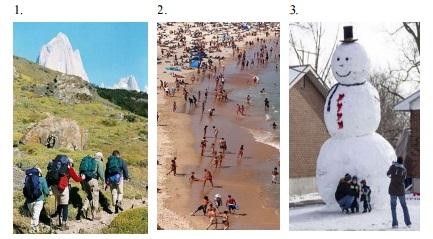 Критерии оценивания выполнения задания«Личное письмо по заданной теме» (максимум 6 баллов)Примечание. При получении экзаменуемым 0 баллов по критерию «Решение коммуникативной задачи» всё задание оценивается в 0 баллов.Порядок подсчёта слов в заданиях раздела «Письмо»При оценивании заданий раздела «Письмо» (39, 40) следует учитывать такой параметр, как объём письменного текста, выраженный в количестве слов. Требуемый объём для личного письма в задании 39 – 100–140 слов; для развёрнутого письменного высказывания в задании 40 – 200–250 слов.Допустимое отклонение от заданного объёма составляет 10%. Если в выполненном задании 39 менее 90 слов или в задании 40 менее 180 слов, то задание проверке не подлежит и оценивается в 0 баллов. При превышении объёмаболее чем на 10%, т.е. если в выполненном задании 39 более 154 слов или в задании 40 более 275 слов, проверке подлежит только та часть работы, которая соответствует требуемому объёму. Таким образом, при проверкезадания 39 отсчитывается от начала работы 140 слов, задания 40 – 250 слов, и оценивается только эта часть работы. При определении соответствия объёма представленной работы вышеуказанным требованиям считаются все слова, с первого слова по последнее, включая вспомогательные глаголы, предлоги, артикли, частицы.В личном письме адрес, дата, подпись также подлежат подсчёту. При этом:стяжённые (краткие) формы can't, didn't, isn't, I'm и т.п. считаются как одно слово;числительные, выраженные цифрами, т.е. 1, 25, 2009, 126 204 и т.п., считаются как одно слово;числительные, выраженные цифрами, вместе с условным обозначением процентов, т.е. 25%, 100% и т.п., считаются как одно слово;числительные, выраженные словами, считаются как слова;сложные слова, такие как good-looking, well-bred, English-speaking,twenty-five, считаются как одно слово;сокращения, например USA, e-mail, TV, CD-rom, считаются как одно слово.Критерии оценивания выполнения задания«Монологическое высказывание» (Максимум 7 баллов)Требования к выполнению заданияСтроить монологическое высказывание в заданном объеме (15-20 предложений) в контексте коммуникативной задачи в различных стандартных ситуациях социально-бытовой, социально-культурной и социально-трудовой сфер общения.Использовать элементы повествования, описания и рассуждения.Полное завершенное монологическое высказывание должно быть логичным, содержать средства логической связи, содержать вступление и заключение.Правильно употреблять языковые средства (лексические единицы, грамматические структуры, фонетическое оформление).Говорить в среднем темпе не более 2 минут.При получении 0 баллов по критерию «Решение коммуникативной задачи» все задание оценивается в ноль балловДополнительная схема оценивания№ зада нияБлок заданий (содержательная линия)Проверяемый планируемый результатУровень сложностиТипзаданияВрем я выпо лнения (мин)Макс имал ьный балл1.КоммуникативныеПонимание основногоБазовыйЗадание с56умения (видсодержаниявыборомречевойпрослушанного текстаответадеятельности –ПониманиеПовышенныЗадание с55аудирование)запрашиваемой информации впрослушанном текстейвыбором ответа2.Коммуникативные умения (вид речевойдеятельности –чтение)Понимание основного содержания прочитанного текстаБазовыйЗадание с выбором ответа572.Коммуникативные умения (вид речевойдеятельности –чтение)Пониманиеструктурно-смысловых связей в текстеПовышенны йЗадание с выбором ответа553.Языковые средства (грамматика)Грамматические навыки употребления нужной морфологическойформы слова в соответствии с коммуникативной задачей вкоммуникативно значимом контекстеБазовыйЗадание с записью краткого ответа474.Языковые средства (лексика)Лексико- грамматические навыки образования и употребления слова нужной части речи с использованиемаффиксации в коммуникативнозначимом контекстеПовышенны йЗадание с записью краткого ответа465.Коммуникативные умения (вид речевойдеятельности –письменная речь)Письмо личного характера в ответ на письмо стимулБазовыйЗадание с развернут ым ответом176Общее время выполнения письменной частиОбщее время выполнения письменной частиОбщее время выполнения письменной частиОбщее время выполнения письменной частиОбщее время выполнения письменной части45 мин.45 мин.Общий балл за выполнение письменной частиОбщий балл за выполнение письменной частиОбщий балл за выполнение письменной частиОбщий балл за выполнение письменной частиОбщий балл за выполнение письменной части4242Тематическое монологическое высказывание в соответствии с коммуникативной задачейТематическое монологическое высказывание в соответствии с коммуникативной задачейТематическое монологическое высказывание в соответствии с коммуникативной задачейБазовыйЗадание с развернут ым ответомВремя на подготовку – 1,5 мин Время на ответ - 1,5 – 2 минВремя на подготовку – 1,5 мин Время на ответ - 1,5 – 2 минОбщий балл за выполнение устной частиОбщий балл за выполнение устной частиОбщий балл за выполнение устной частиОбщий балл за выполнение устной частиОбщий балл за выполнение устной части77Общий баллОбщий баллОбщий баллОбщий баллОбщий балл4949Количество балловЦифровая отметкаУровневая шкала45 -495Повышенный37-444Повышенный25-363Базовый24 и менее2НедостаточныйГоворящий123456УтверждениеТекстABCDEFGЗаголовокАВСDЕ1234567Difficult landingOne airline had a policy that required the first officer to stand at the door while the passengers exited. He smiled and thanked them for	the airline.FLYHAVE THEYBUILDSURVIVENOT DEFEND CONSIDER1234567A pilot on this airline landed his plane into the runway really hard. He thought thatpassengers	angry comments.FLYHAVE THEYBUILDSURVIVENOT DEFEND CONSIDER1234567However, it seemed that all of  	were too shocked to say anything. Finally, everyone got off except for a little old lady. She said, ‘Can I ask you a question?’ ‘Yes, Madam,’ said the pilot. ‘What was it?’ the lady asked, ‘Did we land or were we shot down?’FLYHAVE THEYBUILDSURVIVENOT DEFEND CONSIDER1234567AlhambraThe Alhambra is a palace and fortress in Granada. It	between 1238 and 1358 at the end of Muslim rule in Spain. Despite the development that followed the Christian conquest, it still looks like a medieval Moorish settlement.FLYHAVE THEYBUILDSURVIVENOT DEFEND CONSIDER1234567Since the Middle Ages, the Alhambra 	as a remarkable example of a Spanish-Moorish town. As most fortresses of that time, it has a surrounding wall, but it looks fairly weak.FLYHAVE THEYBUILDSURVIVENOT DEFEND CONSIDER1234567Later it	the kings of Granada and was just supposed to offer nice views.Today, the Alhambra	to be one of the greatest examples of Islamic architecture.FLYHAVE THEYBUILDSURVIVENOT DEFEND CONSIDERVictoria FallsBefore you even see the falls, you hear and feelthem. As you walk along the trail to the entrance, the sound of rumbling water sounds in the123456background and	your face is hit with abreeze of humidity and mist.SUDDENVOLCANOFAME EUROPEEXCITEEXPLORE123456At 2 km wide and 100 m tall, Victoria Falls is the world’s largest curtain of falling water, and is twice the width and height of Niagara Falls. Victoria Falls was formed from intense	activity almost200 million years ago.SUDDENVOLCANOFAME EUROPEEXCITEEXPLORE123456As you approach Victoria Falls from the nearby town of Livingstone, you first have to pass a larger- than-life statue of Livingstone, one of the most 	explorers.SUDDENVOLCANOFAME EUROPEEXCITEEXPLORE123456“Livingstone was the first	to see Victoria Falls and then spread the word aboutthem,” said Dr. Lawrence.SUDDENVOLCANOFAME EUROPEEXCITEEXPLORE123456“Part of the reason the news of great waterfalls in central Africa was so	in the middle of the 19th century was that many peoplethought that the centre of the continent was a desert,” he added.SUDDENVOLCANOFAME EUROPEEXCITEEXPLORE123456Dr. Lawrence is a lecturer at Scotland’s Universityof Edinburgh who specialises in the history of science and	in Africa.SUDDENVOLCANOFAME EUROPEEXCITEEXPLOREБаллыРешение коммуникативной задачиК1Организация текстаК2Языковое оформление текстаК32Задание выполненополностью: содержание отражает все аспекты, указанные взадании (даны полные ответы на все вопросы, заданы три вопроса по указанной теме); стилевоеоформление речи выбрано правильно с учётом цели высказывания и адресата; соблюдены принятыев языке нормы вежливостиВысказывание логично; средства логической связи использованы правильно; текст верно разделён на абзацы; структурноеоформление текстасоответствует нормам, принятым в стране изучаемого языкаИспользуемый словарный запас и грамматическиеструктуры соответствуют поставлен-ной задаче; орфографические и пунктуационные ошибкипрактически отсутствуют (до- пускается не более двухнегрубых лексико-грамматических ошибок или/и не более двух не- грубых орфографических и пунктуационныхошибок)1Задание выполненоне полностью: содержаниеотражает не все аспекты, указанные в задании (более одного аспектараскрыто не полностью, или один аспект полностью отсутствует); встречаются нарушениястилевого оформления речи или/и принятых в языкенорм вежливостиВысказывание не всегда логично;имеются недостатки/ошибки в использованиисредств логической связи, их вы- бор ограничен; деление текста на абзацы нелогично/отсутствует; имеются отдельные нарушения принятых нормоформления личного письмаИмеются лексические и грамматические ошиб- ки, не затрудняющиепонимания текста; имеются орфографическиеи пунктуационные ошибки, не затрудняющие коммуникации(допускается не более четырёх негрубыхлексико-грамматических ошибок или/и неболее четырёх негрубых орфографических и пунктуационных0Задание не выполнено: содержание не отражает тех аспектов, которые указаны в задании, или/и несоответствует требуемому объёмуОтсутствует логика впостроении высказывания; принятые нормы оформления личного письма несоблюдаютсяПонимание текста затруднено из-за множества лексико-грамматических ошибокошибокРешение коммуникативной задачи(содержание)Организация высказыванияЯзыковое оформление высказыванияБаллыКоммуникативная задача выполнена полностью:содержание полно, точно и развёрнуто отражает всеаспекты, указанные в задании (12-15 фраз)3Коммуникативная задача выполнена частично: один аспект не раскрыт (остальные раскрыты полно), ИЛИ один- два раскрыты неполно (9-11 фраз)Высказывание логично и имеет завершённый характер; имеются вступительная и заключительная фразы, соответствующие теме.Средства логической связи используются правильноИспользуемыйсловарный	запас, грамматическиеструктуры, фонетическое оформление высказываниясоответствуютпоставленной задаче (допускается не более двух негрубых лексико- грамматических ошибок И/ИЛИ не более двух негрубых фонетических ошибок)2Коммуникативная задача выполнена не полностью: два аспекта не раскрыты(остальные раскрыты полно), ИЛИ все аспекты раскрыты неполно (6-8 фраз)Высказывание в основном логично и имеет достаточно завершённый характер, НО отсутствует вступительная И/ИЛИзаключительная фраза, И/ИЛИ средства логической связииспользуются недостаточноИспользуемыйсловарный запас, грамматическиеструктуры, фонетическое оформление высказывания восновном соответствуют поставленной задаче(допускается не более четырёх лексико-грамматических ошибок (из них не более двух грубых) ИЛИ/И не более четырёх фонетических ошибок (из них не болеедвух грубых)1Коммуникативная задача выполнена менее чем на 50%: три и более аспектовсодержания не раскрыты (5 и менее фраз)Высказывание нелогично И/ИЛИ не имеет завершенного характера; вступление и заключение отсутствуют; средства логическойсвязи практически не используютсяПонимание высказывания затруднено из-за многочисленныхлексико-грамматических и фонетических ошибок (пять и более лексико- грамматических ошибок И/ИЛИ пять и болеефонетических ошибок) ИЛИ более двух грубых ошибок01.	Решение коммуникативной задачи (Содержание)Аспект 1. Ответ на вопрос, когда было сделано фото, дан1.	Решение коммуникативной задачи (Содержание)Аспект 2. Ответ на вопрос, кто/что изображено на фото, дан1.	Решение коммуникативной задачи (Содержание)Аспект 3. Ответ на вопрос, что происходит на фото, дан1.	Решение коммуникативной задачи (Содержание)Аспект 4. Ответ на вопрос, почему автор сделал это фото, дан1.	Решение коммуникативной задачи (Содержание)Аспект 5. Ответ на вопрос, почему автор решил показать это фото другу, дан1.	Решение коммуникативной задачи (Содержание)ИТОГОВЫЙ БАЛЛ (максимальный балл – 3)2. ОрганизацияНаличие вступления и заключения, завершенность высказывания2. ОрганизацияЛогичность и использование средств логической связи2. ОрганизацияИТОГОВЫЙ БАЛЛ (максимальный балл – 2)3.ЯЗЫКОВОЕ ОФОРМЛЕНИЕ ВЫСКАЗЫВАНИЯ(максимальный балл – 2)